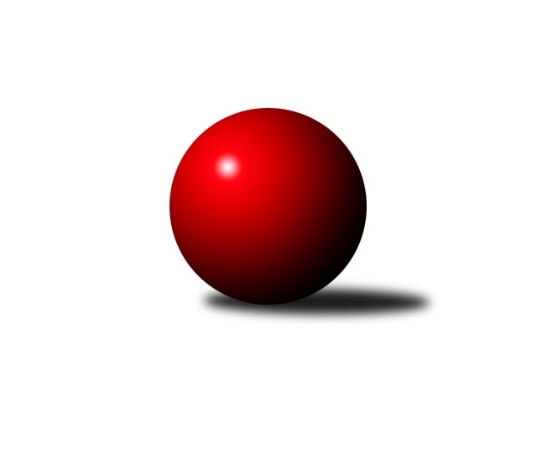 Č.8Ročník 2021/2022	16.7.2024 2. KLZ B 2021/2022Statistika 8. kolaTabulka družstev:		družstvo	záp	výh	rem	proh	skore	sety	průměr	body	plné	dorážka	chyby	1.	TJ Sokol Husovice	8	7	0	1	42.0 : 22.0 	(106.0 : 86.0)	3153	14	2173	980	45.9	2.	KK Vyškov	8	4	2	2	36.0 : 28.0 	(97.5 : 94.5)	3165	10	2167	998	38	3.	KK Zábřeh	8	5	0	3	35.0 : 29.0 	(101.5 : 90.5)	3188	10	2183	1004	36.5	4.	TJ Jiskra Otrokovice	8	4	1	3	36.0 : 28.0 	(107.0 : 85.0)	3122	9	2127	995	48.3	5.	TJ Centropen Dačice	8	4	1	3	33.5 : 30.5 	(94.5 : 97.5)	3173	9	2191	982	50.4	6.	HKK Olomouc	8	1	2	5	24.5 : 39.5 	(86.5 : 105.5)	3059	4	2118	941	60.6	7.	KK Slovan Rosice B	6	1	1	4	18.0 : 30.0 	(64.0 : 80.0)	3002	3	2097	904	60.8	8.	KK Šumperk	6	0	1	5	15.0 : 33.0 	(63.0 : 81.0)	2984	1	2065	919	64.3Tabulka doma:		družstvo	záp	výh	rem	proh	skore	sety	průměr	body	maximum	minimum	1.	TJ Sokol Husovice	4	3	0	1	18.0 : 14.0 	(52.0 : 44.0)	3181	6	3298	3090	2.	KK Vyškov	4	2	1	1	18.0 : 14.0 	(49.5 : 46.5)	3127	5	3208	3010	3.	KK Zábřeh	4	2	0	2	16.0 : 16.0 	(52.0 : 44.0)	3086	4	3098	3055	4.	TJ Jiskra Otrokovice	4	1	1	2	17.0 : 15.0 	(53.5 : 42.5)	3134	3	3259	3043	5.	TJ Centropen Dačice	4	1	1	2	15.0 : 17.0 	(44.5 : 51.5)	3084	3	3144	2953	6.	KK Slovan Rosice B	3	1	0	2	10.0 : 14.0 	(34.5 : 37.5)	3064	2	3134	2941	7.	HKK Olomouc	4	0	1	3	9.5 : 22.5 	(44.0 : 52.0)	3099	1	3175	2992	8.	KK Šumperk	3	0	0	3	7.0 : 17.0 	(31.5 : 40.5)	3058	0	3163	2945Tabulka venku:		družstvo	záp	výh	rem	proh	skore	sety	průměr	body	maximum	minimum	1.	TJ Sokol Husovice	4	4	0	0	24.0 : 8.0 	(54.0 : 42.0)	3146	8	3203	3091	2.	TJ Jiskra Otrokovice	4	3	0	1	19.0 : 13.0 	(53.5 : 42.5)	3119	6	3190	3072	3.	KK Zábřeh	4	3	0	1	19.0 : 13.0 	(49.5 : 46.5)	3213	6	3266	3140	4.	TJ Centropen Dačice	4	3	0	1	18.5 : 13.5 	(50.0 : 46.0)	3196	6	3302	3128	5.	KK Vyškov	4	2	1	1	18.0 : 14.0 	(48.0 : 48.0)	3174	5	3213	3137	6.	HKK Olomouc	4	1	1	2	15.0 : 17.0 	(42.5 : 53.5)	3049	3	3153	2989	7.	KK Šumperk	3	0	1	2	8.0 : 16.0 	(31.5 : 40.5)	2960	1	3008	2920	8.	KK Slovan Rosice B	3	0	1	2	8.0 : 16.0 	(29.5 : 42.5)	2981	1	3037	2928Tabulka podzimní části:		družstvo	záp	výh	rem	proh	skore	sety	průměr	body	doma	venku	1.	TJ Sokol Husovice	8	7	0	1	42.0 : 22.0 	(106.0 : 86.0)	3153	14 	3 	0 	1 	4 	0 	0	2.	KK Vyškov	8	4	2	2	36.0 : 28.0 	(97.5 : 94.5)	3165	10 	2 	1 	1 	2 	1 	1	3.	KK Zábřeh	8	5	0	3	35.0 : 29.0 	(101.5 : 90.5)	3188	10 	2 	0 	2 	3 	0 	1	4.	TJ Jiskra Otrokovice	8	4	1	3	36.0 : 28.0 	(107.0 : 85.0)	3122	9 	1 	1 	2 	3 	0 	1	5.	TJ Centropen Dačice	8	4	1	3	33.5 : 30.5 	(94.5 : 97.5)	3173	9 	1 	1 	2 	3 	0 	1	6.	HKK Olomouc	8	1	2	5	24.5 : 39.5 	(86.5 : 105.5)	3059	4 	0 	1 	3 	1 	1 	2	7.	KK Slovan Rosice B	6	1	1	4	18.0 : 30.0 	(64.0 : 80.0)	3002	3 	1 	0 	2 	0 	1 	2	8.	KK Šumperk	6	0	1	5	15.0 : 33.0 	(63.0 : 81.0)	2984	1 	0 	0 	3 	0 	1 	2Tabulka jarní části:		družstvo	záp	výh	rem	proh	skore	sety	průměr	body	doma	venku	1.	HKK Olomouc	0	0	0	0	0.0 : 0.0 	(0.0 : 0.0)	0	0 	0 	0 	0 	0 	0 	0 	2.	TJ Centropen Dačice	0	0	0	0	0.0 : 0.0 	(0.0 : 0.0)	0	0 	0 	0 	0 	0 	0 	0 	3.	KK Zábřeh	0	0	0	0	0.0 : 0.0 	(0.0 : 0.0)	0	0 	0 	0 	0 	0 	0 	0 	4.	TJ Jiskra Otrokovice	0	0	0	0	0.0 : 0.0 	(0.0 : 0.0)	0	0 	0 	0 	0 	0 	0 	0 	5.	KK Šumperk	0	0	0	0	0.0 : 0.0 	(0.0 : 0.0)	0	0 	0 	0 	0 	0 	0 	0 	6.	KK Vyškov	0	0	0	0	0.0 : 0.0 	(0.0 : 0.0)	0	0 	0 	0 	0 	0 	0 	0 	7.	TJ Sokol Husovice	0	0	0	0	0.0 : 0.0 	(0.0 : 0.0)	0	0 	0 	0 	0 	0 	0 	0 	8.	KK Slovan Rosice B	0	0	0	0	0.0 : 0.0 	(0.0 : 0.0)	0	0 	0 	0 	0 	0 	0 	0 Zisk bodů pro družstvo:		jméno hráče	družstvo	body	zápasy	v %	dílčí body	sety	v %	1.	Kateřina Fryštacká 	TJ Jiskra Otrokovice 	8	/	8	(100%)	23	/	32	(72%)	2.	Hana Stehlíková 	TJ Jiskra Otrokovice 	7	/	8	(88%)	25.5	/	32	(80%)	3.	Lenka Hrdinová 	KK Vyškov 	7	/	8	(88%)	19	/	32	(59%)	4.	Markéta Gabrhelová 	TJ Sokol Husovice 	6	/	6	(100%)	19	/	24	(79%)	5.	Klára Křížová 	TJ Centropen Dačice 	6	/	7	(86%)	20	/	28	(71%)	6.	Zuzana Štěrbová 	KK Vyškov 	6	/	7	(86%)	20	/	28	(71%)	7.	Lenka Kričinská 	TJ Sokol Husovice 	6	/	8	(75%)	24.5	/	32	(77%)	8.	Jitka Killarová 	KK Zábřeh 	6	/	8	(75%)	21.5	/	32	(67%)	9.	Silvie Vaňková 	HKK Olomouc 	6	/	8	(75%)	19.5	/	32	(61%)	10.	Simona Koreňová 	KK Vyškov 	5	/	6	(83%)	16	/	24	(67%)	11.	Kateřina Zapletalová 	KK Šumperk 	5	/	6	(83%)	15.5	/	24	(65%)	12.	Romana Švubová 	KK Zábřeh 	5	/	8	(63%)	20	/	32	(63%)	13.	Lenka Hanušová 	TJ Sokol Husovice 	5	/	8	(63%)	16.5	/	32	(52%)	14.	Lenka Horňáková 	KK Zábřeh 	5	/	8	(63%)	16.5	/	32	(52%)	15.	Veronika Brtníková 	TJ Centropen Dačice 	5	/	8	(63%)	16	/	32	(50%)	16.	Ivana Šimková 	TJ Sokol Husovice 	4	/	6	(67%)	13	/	24	(54%)	17.	Monika Niklová 	TJ Jiskra Otrokovice 	4	/	8	(50%)	20.5	/	32	(64%)	18.	Jana Vejmolová 	KK Vyškov 	4	/	8	(50%)	16	/	32	(50%)	19.	Blanka Sedláková 	TJ Sokol Husovice 	4	/	8	(50%)	15	/	32	(47%)	20.	Tereza Křížová 	TJ Centropen Dačice 	4	/	8	(50%)	14.5	/	32	(45%)	21.	Marta Zavřelová 	TJ Jiskra Otrokovice 	4	/	8	(50%)	12.5	/	32	(39%)	22.	Marcela Říhová 	HKK Olomouc 	3.5	/	6	(58%)	10.5	/	24	(44%)	23.	Michaela Kopečná 	TJ Centropen Dačice 	3	/	3	(100%)	10	/	12	(83%)	24.	Ilona Olšáková 	KK Slovan Rosice B 	3	/	4	(75%)	11	/	16	(69%)	25.	Martina Dosedlová 	KK Slovan Rosice B 	3	/	4	(75%)	8	/	16	(50%)	26.	Růžena Smrčková 	KK Šumperk 	3	/	5	(60%)	11	/	20	(55%)	27.	Pavlína Březinová 	KK Slovan Rosice B 	3	/	5	(60%)	10	/	20	(50%)	28.	Eva Putnová 	KK Slovan Rosice B 	3	/	6	(50%)	14	/	24	(58%)	29.	Soňa Ženčáková 	KK Šumperk 	2	/	3	(67%)	9	/	12	(75%)	30.	Kamila Chládková 	KK Zábřeh 	2	/	4	(50%)	10	/	16	(63%)	31.	Lenka Kubová 	KK Zábřeh 	2	/	4	(50%)	9.5	/	16	(59%)	32.	Jindra Kovářová 	TJ Centropen Dačice 	2	/	4	(50%)	7	/	16	(44%)	33.	Lenka Pouchlá 	HKK Olomouc 	2	/	5	(40%)	11.5	/	20	(58%)	34.	Jaroslava Havranová 	HKK Olomouc 	2	/	5	(40%)	9.5	/	20	(48%)	35.	Pavlína Gerešová 	KK Šumperk 	2	/	5	(40%)	8	/	20	(40%)	36.	Olga Ollingerová 	KK Zábřeh 	2	/	6	(33%)	12	/	24	(50%)	37.	Gabriela Filakovská 	TJ Centropen Dačice 	2	/	6	(33%)	10.5	/	24	(44%)	38.	Denisa Hamplová 	HKK Olomouc 	2	/	6	(33%)	10.5	/	24	(44%)	39.	Michaela Kouřilová 	KK Vyškov 	2	/	6	(33%)	9	/	24	(38%)	40.	Marcela Balvínová 	KK Zábřeh 	2	/	6	(33%)	9	/	24	(38%)	41.	Zuzana Kolaříková 	HKK Olomouc 	2	/	7	(29%)	13	/	28	(46%)	42.	Renáta Mikulcová st.	TJ Jiskra Otrokovice 	2	/	7	(29%)	12	/	28	(43%)	43.	Kateřina Petková 	KK Šumperk 	1	/	1	(100%)	3	/	4	(75%)	44.	Eliška Novotná 	TJ Jiskra Otrokovice 	1	/	1	(100%)	2.5	/	4	(63%)	45.	Alena Kopecká 	HKK Olomouc 	1	/	2	(50%)	4	/	8	(50%)	46.	Pavlína Marková 	TJ Centropen Dačice 	1	/	2	(50%)	3	/	8	(38%)	47.	Laura Neová 	TJ Sokol Husovice 	1	/	2	(50%)	3	/	8	(38%)	48.	Hana Jonášková 	TJ Jiskra Otrokovice 	1	/	2	(50%)	3	/	8	(38%)	49.	Zuzana Kodadová 	TJ Centropen Dačice 	1	/	2	(50%)	2	/	8	(25%)	50.	Renáta Mikulcová ml.	TJ Jiskra Otrokovice 	1	/	3	(33%)	7	/	12	(58%)	51.	Monika Maláková 	KK Vyškov 	1	/	3	(33%)	5	/	12	(42%)	52.	Eva Fabešová 	TJ Centropen Dačice 	1	/	4	(25%)	5.5	/	16	(34%)	53.	Šárka Palková 	KK Slovan Rosice B 	1	/	4	(25%)	5.5	/	16	(34%)	54.	Pavla Fialová 	KK Vyškov 	1	/	4	(25%)	5	/	16	(31%)	55.	Monika Pšenková 	TJ Sokol Husovice 	1	/	5	(20%)	8	/	20	(40%)	56.	Adéla Příhodová 	KK Šumperk 	1	/	5	(20%)	7.5	/	20	(38%)	57.	Veronika Dufková 	TJ Sokol Husovice 	1	/	5	(20%)	7	/	20	(35%)	58.	Hana Jáňová 	KK Šumperk 	1	/	5	(20%)	5	/	20	(25%)	59.	Kristýna Klištincová 	KK Slovan Rosice B 	1	/	6	(17%)	7	/	24	(29%)	60.	Kristýna Macků 	TJ Centropen Dačice 	0.5	/	3	(17%)	5	/	12	(42%)	61.	Alena Bružová 	KK Slovan Rosice B 	0	/	1	(0%)	1	/	4	(25%)	62.	Jitka Bětíková 	TJ Jiskra Otrokovice 	0	/	1	(0%)	1	/	4	(25%)	63.	Ivana Volná 	HKK Olomouc 	0	/	2	(0%)	2	/	8	(25%)	64.	Viktorie Vitamvásová 	KK Slovan Rosice B 	0	/	2	(0%)	2	/	8	(25%)	65.	Karolína Havranová 	HKK Olomouc 	0	/	2	(0%)	1	/	8	(13%)	66.	Lucie Trávníčková 	KK Vyškov 	0	/	3	(0%)	5.5	/	12	(46%)	67.	Petra Jeřábková 	KK Slovan Rosice B 	0	/	3	(0%)	4.5	/	12	(38%)	68.	Helena Hejtmanová 	HKK Olomouc 	0	/	4	(0%)	5	/	16	(31%)	69.	Brigitte Marková 	KK Šumperk 	0	/	6	(0%)	4	/	24	(17%)Průměry na kuželnách:		kuželna	průměr	plné	dorážka	chyby	výkon na hráče	1.	TJ Sokol Husovice, 1-4	3167	2171	996	46.5	(527.9)	2.	Otrokovice, 1-4	3135	2146	988	45.1	(522.5)	3.	HKK Olomouc, 1-4	3130	2157	972	57.5	(521.7)	4.	KK Vyškov, 1-4	3105	2125	980	44.8	(517.5)	5.	KK MS Brno, 1-4	3095	2133	961	52.7	(515.9)	6.	KK Šumperk, 1-4	3092	2146	946	62.0	(515.4)	7.	TJ Centropen Dačice, 1-4	3084	2119	965	49.5	(514.1)	8.	KK Zábřeh, 1-4	3063	2104	959	44.1	(510.6)Nejlepší výkony na kuželnách:TJ Sokol Husovice, 1-4TJ Sokol Husovice	3298	6. kolo	Lenka Horňáková 	KK Zábřeh	610	6. koloKK Zábřeh	3255	6. kolo	Ivana Šimková 	TJ Sokol Husovice	598	4. koloTJ Sokol Husovice	3233	4. kolo	Lenka Kričinská 	TJ Sokol Husovice	583	6. koloKK Vyškov	3213	4. kolo	Lenka Hanušová 	TJ Sokol Husovice	570	4. koloTJ Centropen Dačice	3135	2. kolo	Ivana Šimková 	TJ Sokol Husovice	565	6. koloTJ Sokol Husovice	3103	2. kolo	Jana Vejmolová 	KK Vyškov	564	4. koloTJ Sokol Husovice	3090	8. kolo	Pavla Fialová 	KK Vyškov	563	4. koloHKK Olomouc	3010	8. kolo	Lenka Hanušová 	TJ Sokol Husovice	555	6. kolo		. kolo	Markéta Gabrhelová 	TJ Sokol Husovice	553	4. kolo		. kolo	Jitka Killarová 	KK Zábřeh	551	6. koloOtrokovice, 1-4KK Zábřeh	3266	1. kolo	Kateřina Fryštacká 	TJ Jiskra Otrokovice	582	6. koloTJ Jiskra Otrokovice	3259	1. kolo	Hana Stehlíková 	TJ Jiskra Otrokovice	575	1. koloTJ Jiskra Otrokovice	3150	8. kolo	Kateřina Fryštacká 	TJ Jiskra Otrokovice	567	8. koloKK Vyškov	3137	6. kolo	Simona Koreňová 	KK Vyškov	567	6. koloTJ Sokol Husovice	3134	3. kolo	Hana Jonášková 	TJ Jiskra Otrokovice	563	1. koloTJ Jiskra Otrokovice	3085	6. kolo	Romana Švubová 	KK Zábřeh	561	1. koloTJ Jiskra Otrokovice	3043	3. kolo	Jitka Killarová 	KK Zábřeh	560	1. koloKK Šumperk	3008	8. kolo	Hana Stehlíková 	TJ Jiskra Otrokovice	557	3. kolo		. kolo	Růžena Smrčková 	KK Šumperk	557	8. kolo		. kolo	Kateřina Zapletalová 	KK Šumperk	554	8. koloHKK Olomouc, 1-4TJ Centropen Dačice	3302	7. kolo	Klára Křížová 	TJ Centropen Dačice	591	7. koloTJ Sokol Husovice	3203	5. kolo	Jitka Killarová 	KK Zábřeh	588	3. koloKK Zábřeh	3191	3. kolo	Silvie Vaňková 	HKK Olomouc	575	2. koloHKK Olomouc	3175	7. kolo	Markéta Gabrhelová 	TJ Sokol Husovice	574	5. koloHKK Olomouc	3147	5. kolo	Lenka Pouchlá 	HKK Olomouc	573	7. koloHKK Olomouc	3081	3. kolo	Lenka Kričinská 	TJ Sokol Husovice	568	5. koloHKK Olomouc	2992	2. kolo	Růžena Smrčková 	KK Šumperk	564	2. koloKK Šumperk	2951	2. kolo	Veronika Brtníková 	TJ Centropen Dačice	558	7. kolo		. kolo	Romana Švubová 	KK Zábřeh	558	3. kolo		. kolo	Silvie Vaňková 	HKK Olomouc	557	7. koloKK Vyškov, 1-4KK Vyškov	3208	3. kolo	Hana Stehlíková 	TJ Jiskra Otrokovice	571	7. koloKK Vyškov	3191	5. kolo	Kateřina Fryštacká 	TJ Jiskra Otrokovice	569	7. koloTJ Centropen Dačice	3128	5. kolo	Veronika Brtníková 	TJ Centropen Dačice	561	5. koloTJ Jiskra Otrokovice	3125	7. kolo	Zuzana Kolaříková 	HKK Olomouc	558	1. koloKK Vyškov	3097	7. kolo	Jana Vejmolová 	KK Vyškov	557	7. koloHKK Olomouc	3045	1. kolo	Jana Vejmolová 	KK Vyškov	557	3. koloKK Slovan Rosice B	3037	3. kolo	Lenka Hrdinová 	KK Vyškov	550	3. koloKK Vyškov	3010	1. kolo	Jana Vejmolová 	KK Vyškov	550	5. kolo		. kolo	Simona Koreňová 	KK Vyškov	550	5. kolo		. kolo	Klára Křížová 	TJ Centropen Dačice	547	5. koloKK MS Brno, 1-4HKK Olomouc	3153	4. kolo	Romana Švubová 	KK Zábřeh	587	8. koloKK Zábřeh	3140	8. kolo	Kateřina Fryštacká 	TJ Jiskra Otrokovice	566	2. koloKK Slovan Rosice B	3134	2. kolo	Hana Stehlíková 	TJ Jiskra Otrokovice	561	2. koloKK Slovan Rosice B	3117	4. kolo	Silvie Vaňková 	HKK Olomouc	560	4. koloTJ Jiskra Otrokovice	3089	2. kolo	Lenka Pouchlá 	HKK Olomouc	560	4. koloKK Slovan Rosice B	2941	8. kolo	Martina Dosedlová 	KK Slovan Rosice B	558	4. koloKK Šumperk	24	6. kolo	Kristýna Klištincová 	KK Slovan Rosice B	541	2. koloKK Slovan Rosice B	0	6. kolo	Eva Putnová 	KK Slovan Rosice B	536	8. kolo		. kolo	Denisa Hamplová 	HKK Olomouc	534	4. kolo		. kolo	Petra Jeřábková 	KK Slovan Rosice B	532	2. koloKK Šumperk, 1-4TJ Centropen Dačice	3217	3. kolo	Kateřina Zapletalová 	KK Šumperk	576	5. koloKK Šumperk	3163	3. kolo	Hana Stehlíková 	TJ Jiskra Otrokovice	570	5. koloTJ Sokol Husovice	3091	1. kolo	Kateřina Zapletalová 	KK Šumperk	567	3. koloTJ Jiskra Otrokovice	3072	5. kolo	Tereza Křížová 	TJ Centropen Dačice	562	3. koloKK Šumperk	3067	5. kolo	Růžena Smrčková 	KK Šumperk	552	1. koloKK Šumperk	2945	1. kolo	Veronika Brtníková 	TJ Centropen Dačice	551	3. koloKK Šumperk	24	7. kolo	Marta Zavřelová 	TJ Jiskra Otrokovice	547	5. koloKK Slovan Rosice B	0	7. kolo	Monika Niklová 	TJ Jiskra Otrokovice	546	5. kolo		. kolo	Soňa Ženčáková 	KK Šumperk	542	3. kolo		. kolo	Pavlína Gerešová 	KK Šumperk	541	1. koloTJ Centropen Dačice, 1-4TJ Jiskra Otrokovice	3190	4. kolo	Martina Dosedlová 	KK Slovan Rosice B	567	1. koloKK Vyškov	3182	8. kolo	Michaela Kouřilová 	KK Vyškov	567	8. koloTJ Centropen Dačice	3144	4. kolo	Kateřina Fryštacká 	TJ Jiskra Otrokovice	566	4. koloTJ Centropen Dačice	3129	6. kolo	Hana Stehlíková 	TJ Jiskra Otrokovice	562	4. koloTJ Centropen Dačice	3111	8. kolo	Klára Křížová 	TJ Centropen Dačice	561	8. koloHKK Olomouc	2989	6. kolo	Zuzana Štěrbová 	KK Vyškov	560	8. koloKK Slovan Rosice B	2977	1. kolo	Jana Vejmolová 	KK Vyškov	556	8. koloTJ Centropen Dačice	2953	1. kolo	Monika Niklová 	TJ Jiskra Otrokovice	553	4. kolo		. kolo	Ilona Olšáková 	KK Slovan Rosice B	552	1. kolo		. kolo	Michaela Kopečná 	TJ Centropen Dačice	550	6. koloKK Zábřeh, 1-4KK Vyškov	3165	2. kolo	Lenka Hanušová 	TJ Sokol Husovice	575	7. koloTJ Sokol Husovice	3155	7. kolo	Ivana Šimková 	TJ Sokol Husovice	562	7. koloKK Zábřeh	3098	5. kolo	Jitka Killarová 	KK Zábřeh	562	2. koloKK Zábřeh	3095	4. kolo	Simona Koreňová 	KK Vyškov	549	2. koloKK Zábřeh	3094	2. kolo	Markéta Gabrhelová 	TJ Sokol Husovice	545	7. koloKK Zábřeh	3055	7. kolo	Jitka Killarová 	KK Zábřeh	542	4. koloKK Slovan Rosice B	2928	5. kolo	Růžena Smrčková 	KK Šumperk	541	4. koloKK Šumperk	2920	4. kolo	Lenka Horňáková 	KK Zábřeh	541	2. kolo		. kolo	Lenka Kubová 	KK Zábřeh	540	5. kolo		. kolo	Romana Švubová 	KK Zábřeh	535	4. koloČetnost výsledků:	8.0 : 0.0	1x	7.0 : 1.0	3x	6.0 : 2.0	3x	5.0 : 3.0	4x	4.0 : 4.0	4x	3.0 : 5.0	5x	2.0 : 6.0	9x	1.5 : 6.5	1x	1.0 : 7.0	1x	0.0 : 8.0	1x